Supplementary Materials Table A: PCR detailsTable B: Post-sequencing read characteristicsTable C: Post-sequencing mitochondrial genome coverageFigure A: Coverage Distribution along mitochondrial Genome. Mean +/- Standard deviation over the 436 samplesCoverage in overlapping amplicon regions is divided by a factor 2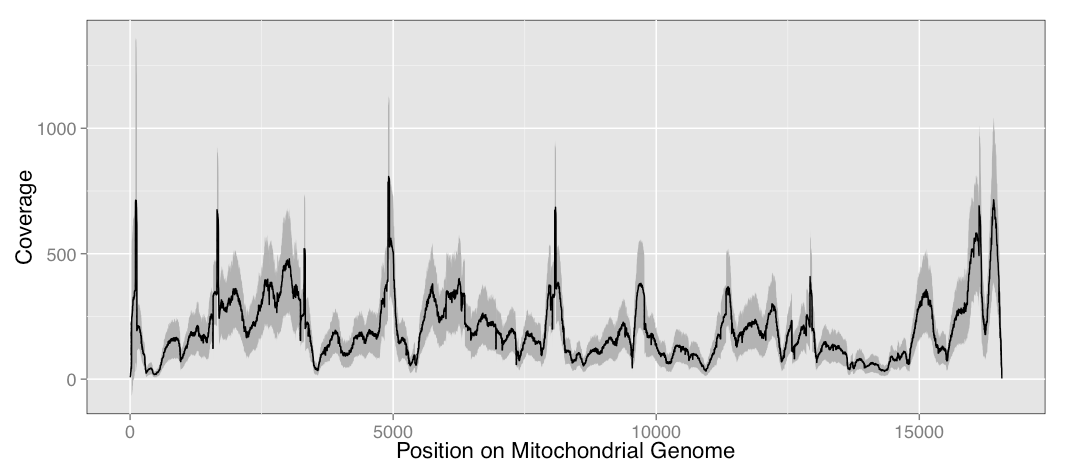 Primer SequenceTm NameLengthAmplicon Length (bp)5'- TCA CGG GAG CTC TCC ATG CAT -3'60.9Mi1F2116515'- TAG GTT TAG CTC AGA GCG GTC AAG -3'58.3Mi1R2416515'- CTG GAA AGT GCA CTT GGA CGA A -3'57.7Mi2F2217515'- AGT AGG AGG TTG GCC ATG GGT ATG -3'60.4Mi2R2417515'- GAG CCC GGT AAT CGC ATA AAA CTT -3'57,6Mi3F2416905'- AGA AGG CTT ACG TTT AGT GAG GGA G -3'58Mi3R2516905'- TCT GAC ATC CGG CCT GCT TCT -3'60.8Mi4F2116405'- CTG TGA TTA GGA CGG ATC AGA CGA -3'57.8Mi4R2416405'- GTG TCT CCT CTA TCT TAG GGG CCA TC -3'59.7Mi5F2617335'- TAA GCC TAA TGT GGG GAC AGC TCA T -3'59.8Mi5R2517335'- ACG TTG ACA ATC GAG TAG TAC TCC CGA -3'60.5Mi6F2717835'- TCG GAA ATG GTG AAG GGA GAC T -3'57.9Mi6R2217835'- TCA GGA GTA TCA ATC ACC TGA GCT CA -3'58.9Mi7F2617075'- CAG GAG TTT GAT AGT TCT TGG GCA GTG -3'59.3Mi7R2717075'- CTC CCT TCC CCT ACT CAT CGC A -3'60.4Mi8F2217385'- GCT TGG ATT AGC GTT TAG AAG GGC T -3'59.2Mi8R2517385'- CTA TAC AAC CGT ATC GGC GAT ATC GGT -3'59.4Mi9F2717255'- ATT GTT AGC GGT GTG GTC GGG T -3'61.2Mi9R2217255'- AGC CAT CGC TGT AGT ATA TCC AAA G -3'56.4Mi10F2516855'- TGG TAC CGT ACA ATA TTC ATG GTG GCT G -3'60.2Mi10R2816855'- GAA GCA GAT TTG GGT ACC ACC CAA G -3'59.8Mi11F256795'- CAG ATA CTG CGA CAT AGG GTG CT -3'58.5Mi11R23679Total read count20,514,117Raw read count per sample (mean ± sd )47,050.73 ± 16,656.96Mapped read count per sample (mean ± sd )27,452.83 ± 10,703.89Raw Read length (bp, mean ± sd )136.8934 ± 55.49467Coverage threshold TCoverage threshold TProportion of mtGenome covered less than T (%, mean ± sd )5 X0.3 ± 1.910 X0.8 ± 3.720 X2.4  ± 7.050 X10.7 ± 13.3